How To Be A Viking Camp Norwegian Culture Children’s ProgramWEEK 1:  HOW TO BE A VIKINGOpening Large Group Story:  The Race of the Birkebeiners, by Lisa Lunge-LarsenCrafts Wood Cookie Rune Name Tags Foam Viking ships Painting rune stones Decorating Viking shields and tunics Rice Crispy Viking shipsMusic and DanceNorwegian Folk Dance  (Allemand march and mixer) Chistmas Songs  (Vi Klappe handeneGames/Activities  Viking KubbKjeppepine (Stick Game)Food:  Lefse w/ butter og sugarBrunøst and crisp breadSalamiRaw root vegetables Lingonberry SaftRice Crispy treat Viking ships with Marshmallow sailsBased on number of Campers:  24Based on number of Adults:  8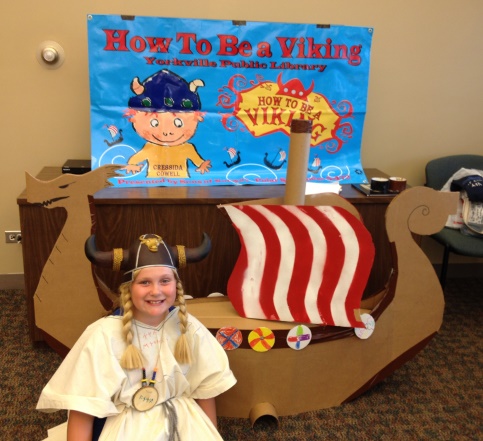 Week 1 photos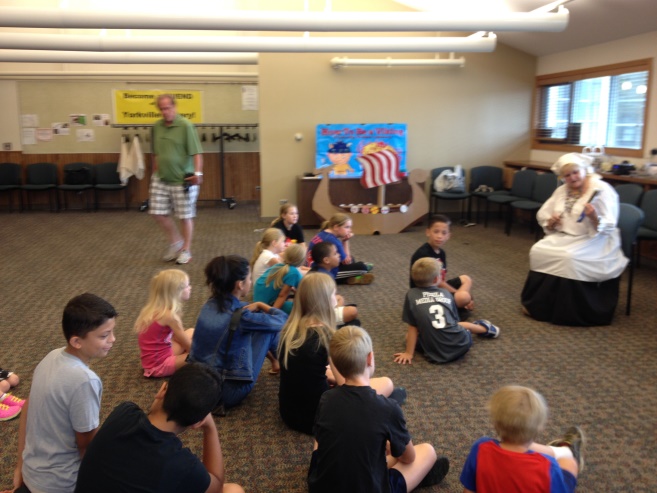 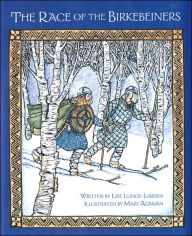 Viking story time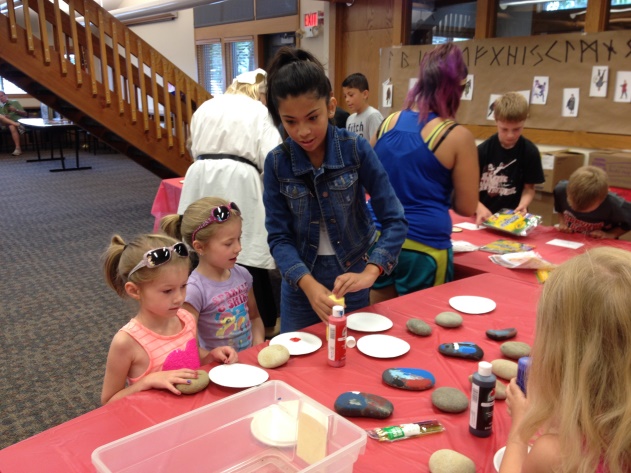 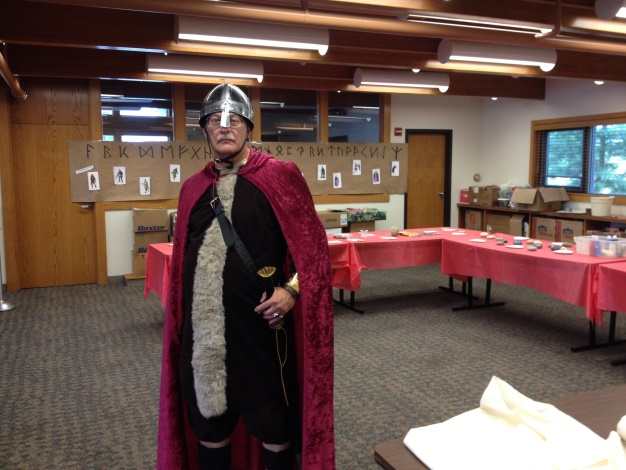                            Viking campers  painting rune stones	                         Viking helpers		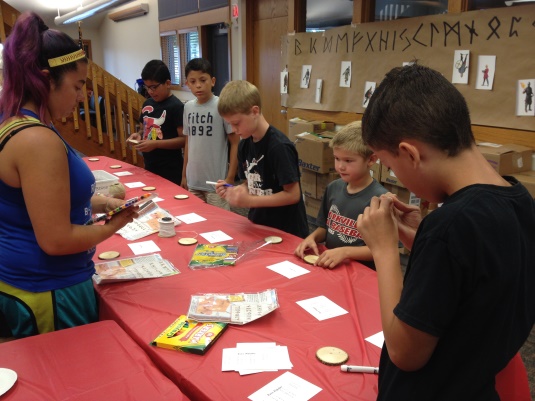 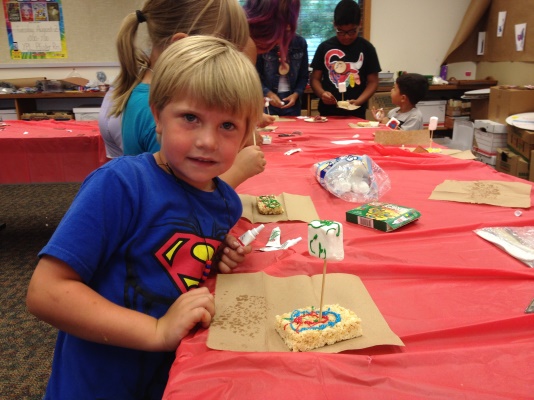 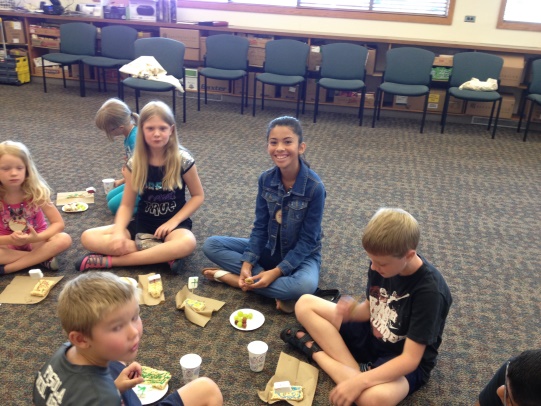 Making wood cookie rune name tags		making rice crispy treat Viking ships                 Campers enjoying the food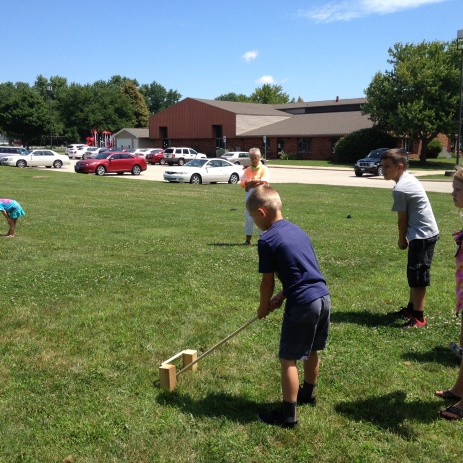 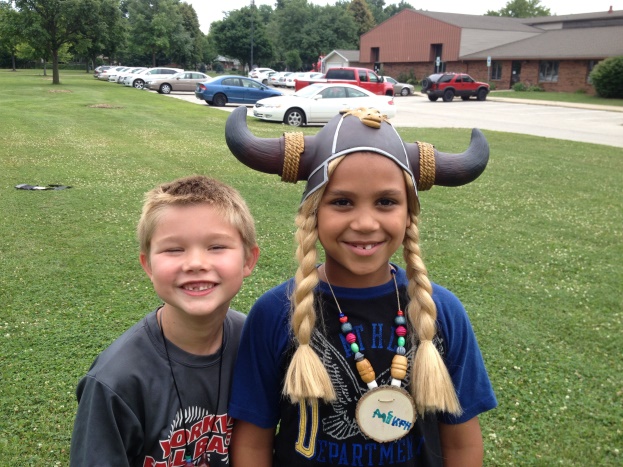 Kjeppepinne				Making new Viking friends!WEEK 2:  HULDRA, NISSE and TROLLS…Oh My!Opening Large Group Story:  (Pick a story about Trolls) Craft Clay TrollsRosemalling with colored pencils  Creating Hnefatafl BoardsMusic and DanceNorwegian Folk Dance - Alamon Norwegian Chirstmas Songs  - Games/ActivityLibrary “Troll Hunt”Troll Foot racesKjeppepinne and KubbHnefatafl – the Viking Board GameFood:  Making Smørbrod (ham, salami,egg, lettuce, pickles, tomatoes)Lingonberry barsBlack currant saftNumber of Campers: 20Number of adults:  6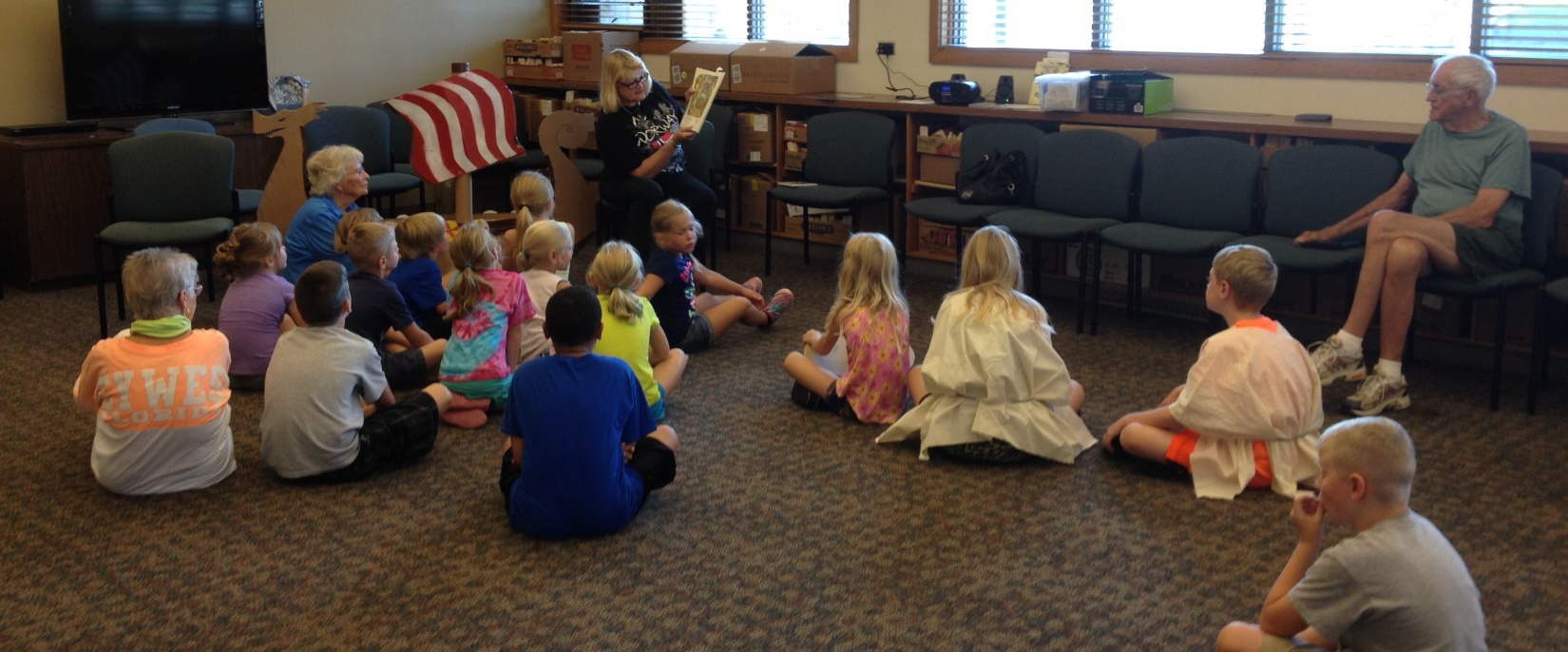 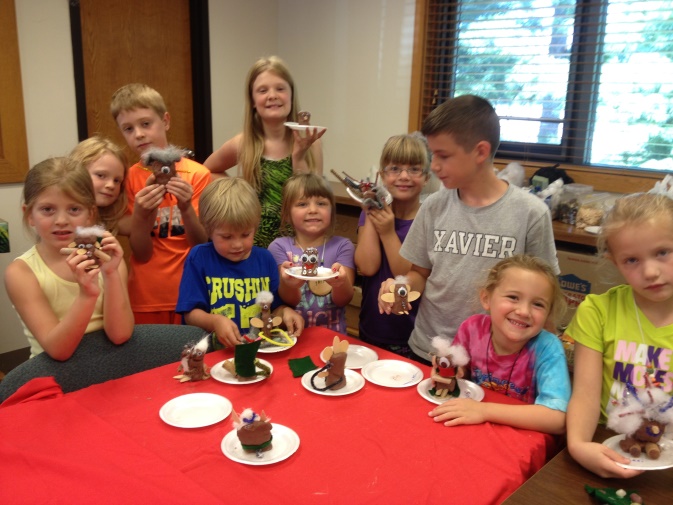 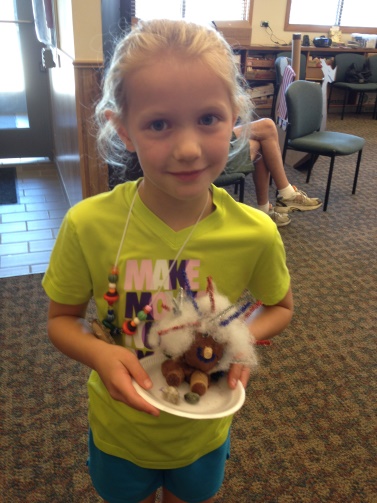 Making trolls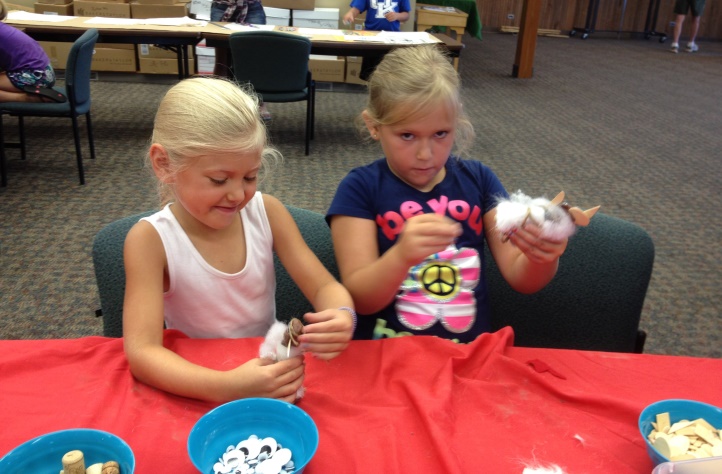 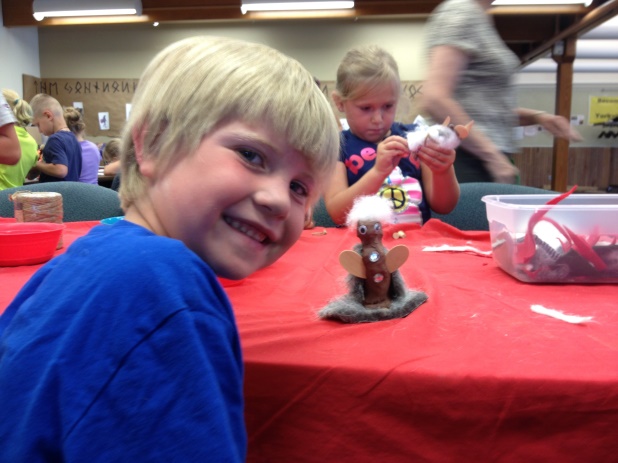 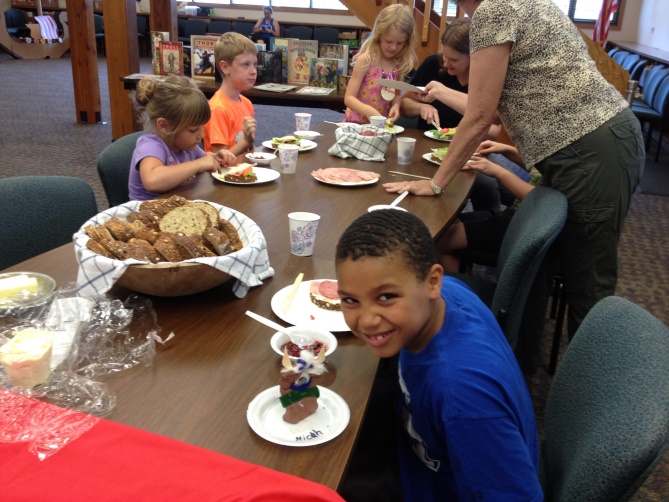 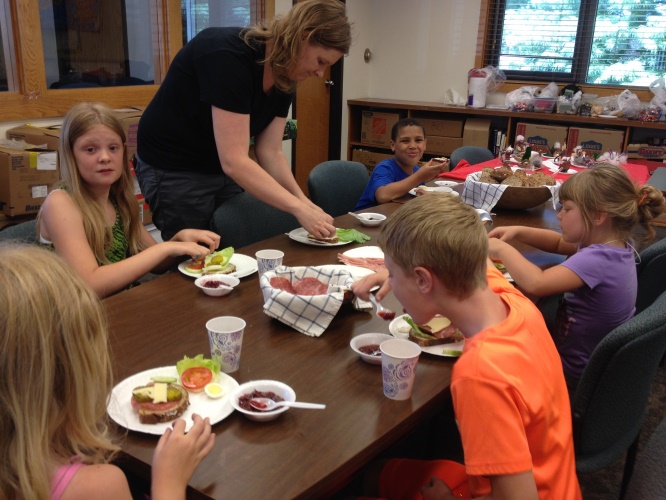 Creating and eating smørbrod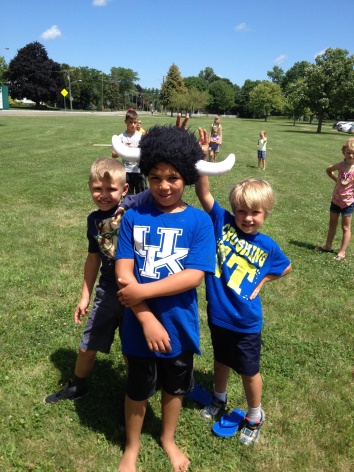 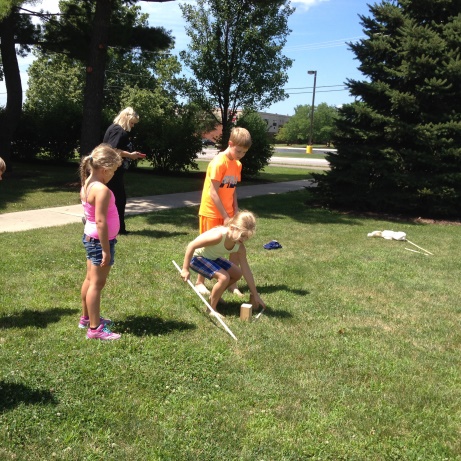 Day two of KjepepinneWEEK 3:  NORWEGIAN CELEBRATIONS - JULETREFESTOpening Large Group:   A Christmas Wish Music:  		Klappe handene Fødselsdagen -  The Norwegian Birthday SongCraftsDecorating Christmas CookiesHeart BasketsActivities: Christmas Treasure HuntDecorating the JuletreChristmas Program for Library staff and ParentsFoodRis kremFruit Soup Julesmåkaker (kransekake, lingonberry bars, kringla, Norwegian Lace, almond tarts and pepperkake)Elderberry SaftNumber of Participants: 26Number of Adults:  8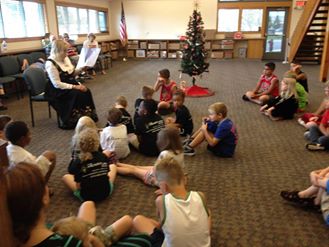 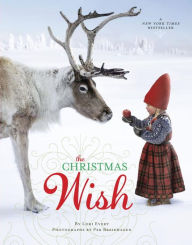 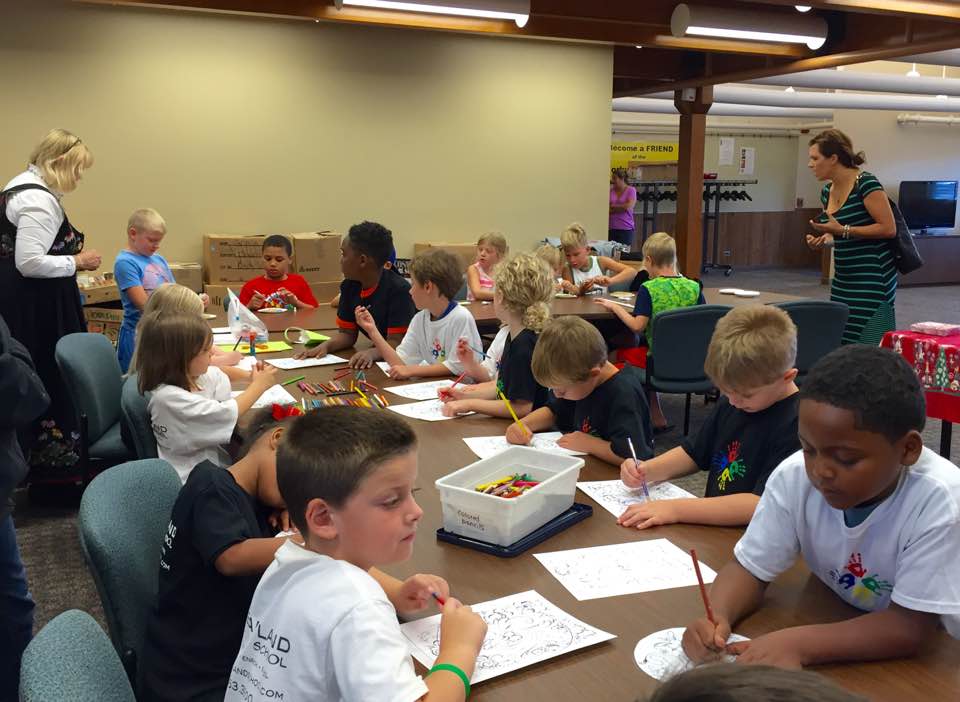 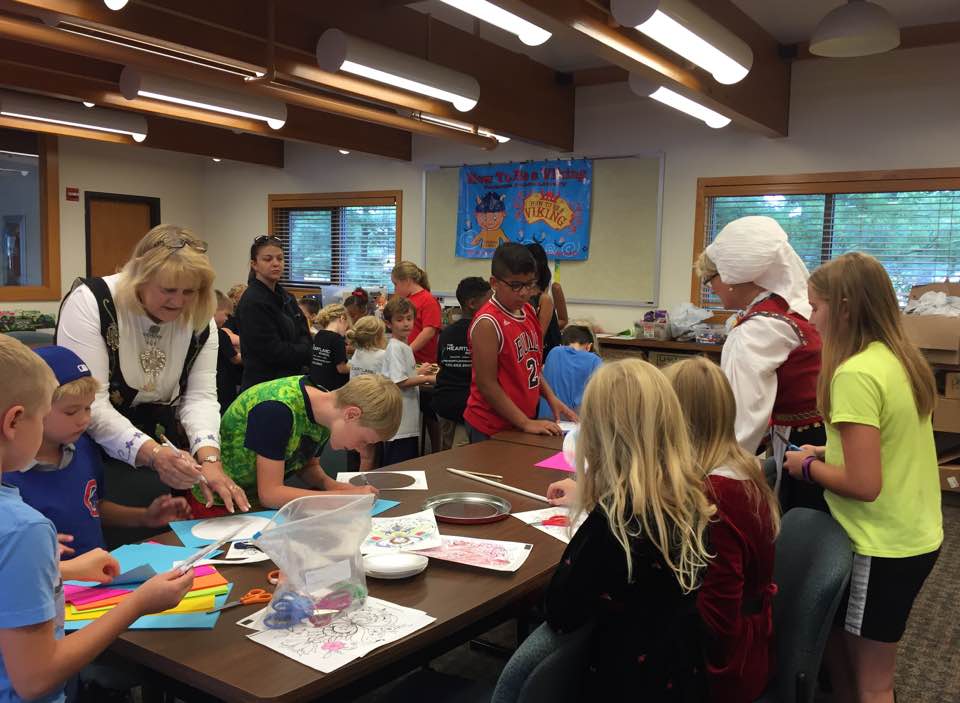 Making heart baskets for the juletre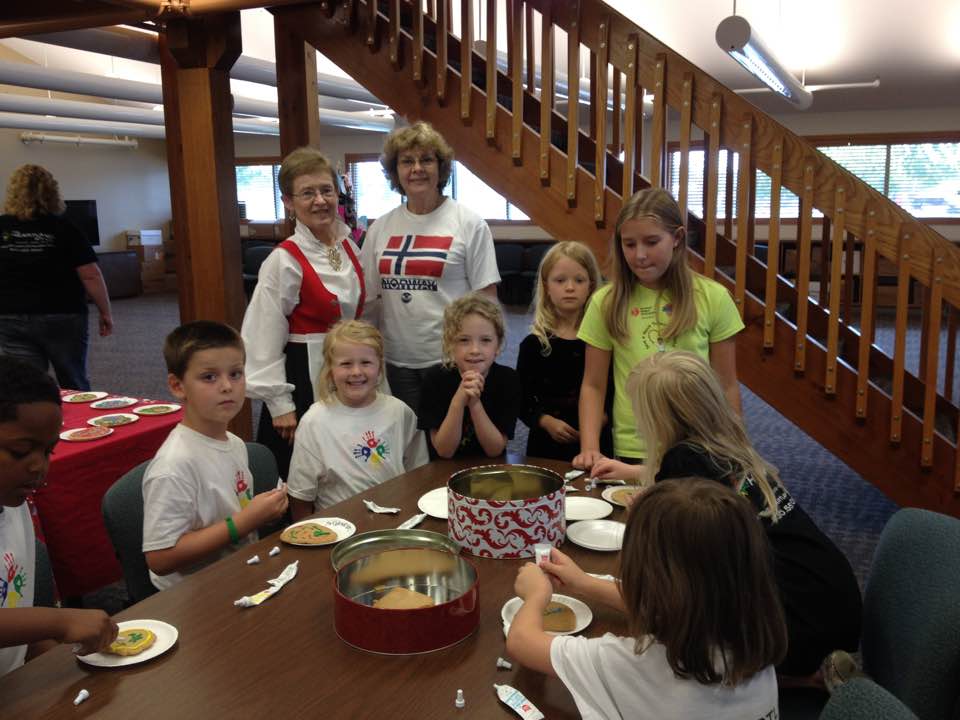 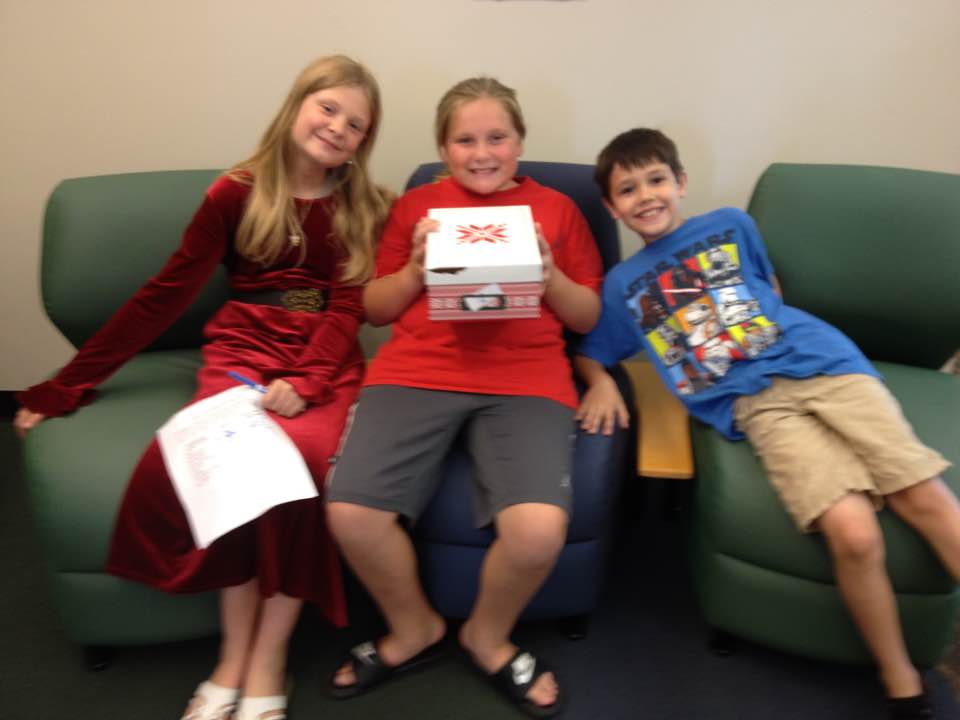 Decorating cookies				Christmas Treasure hunt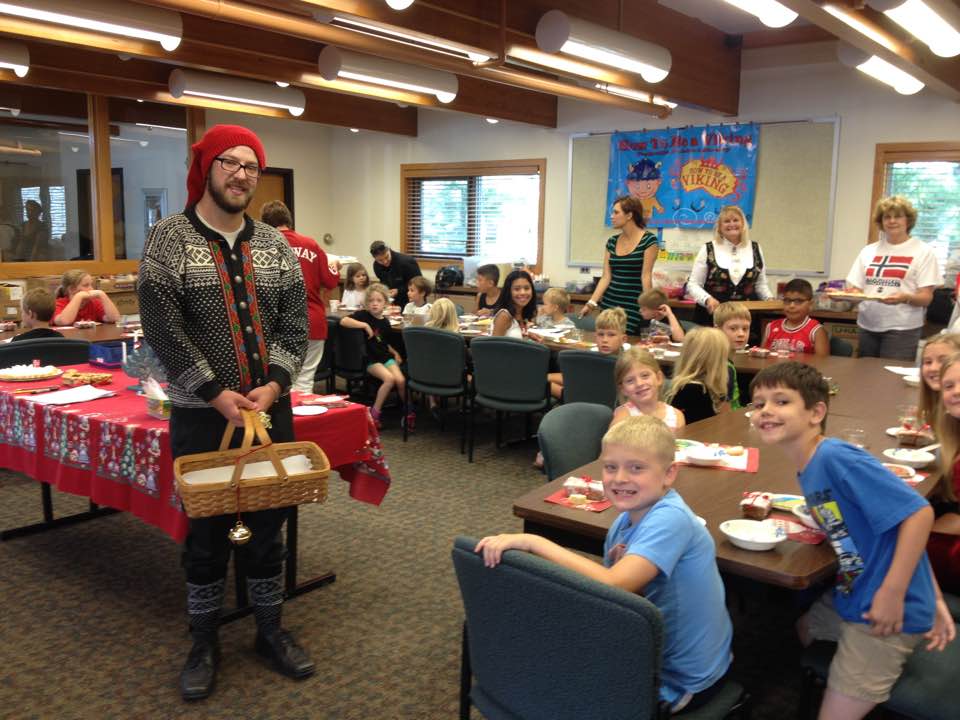 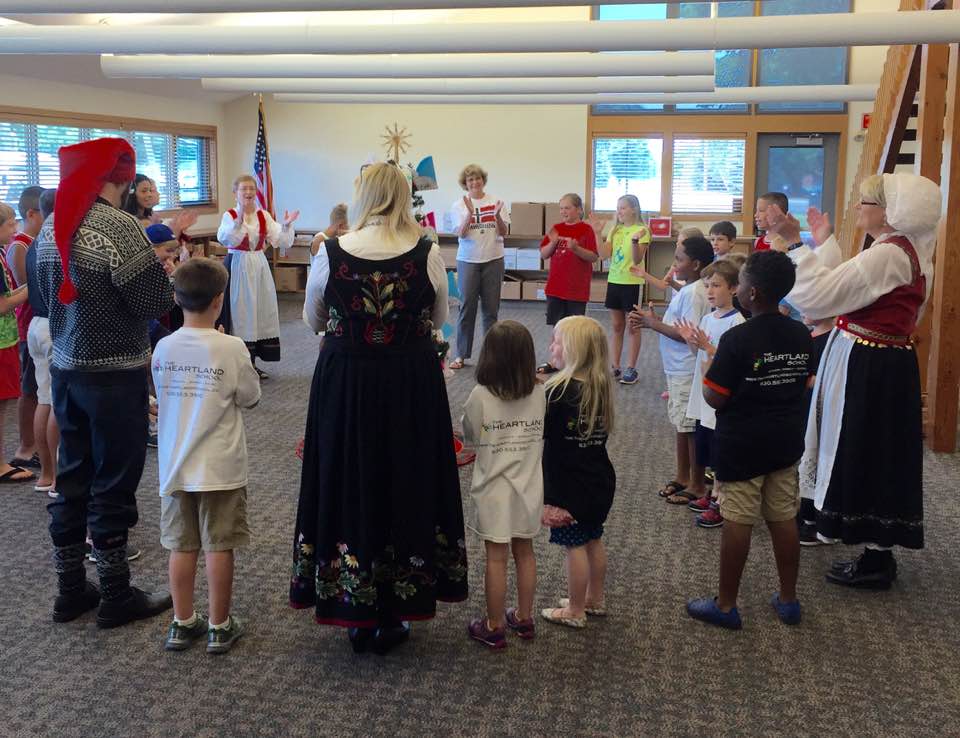 A visit form the julenisse			Singing around the juletre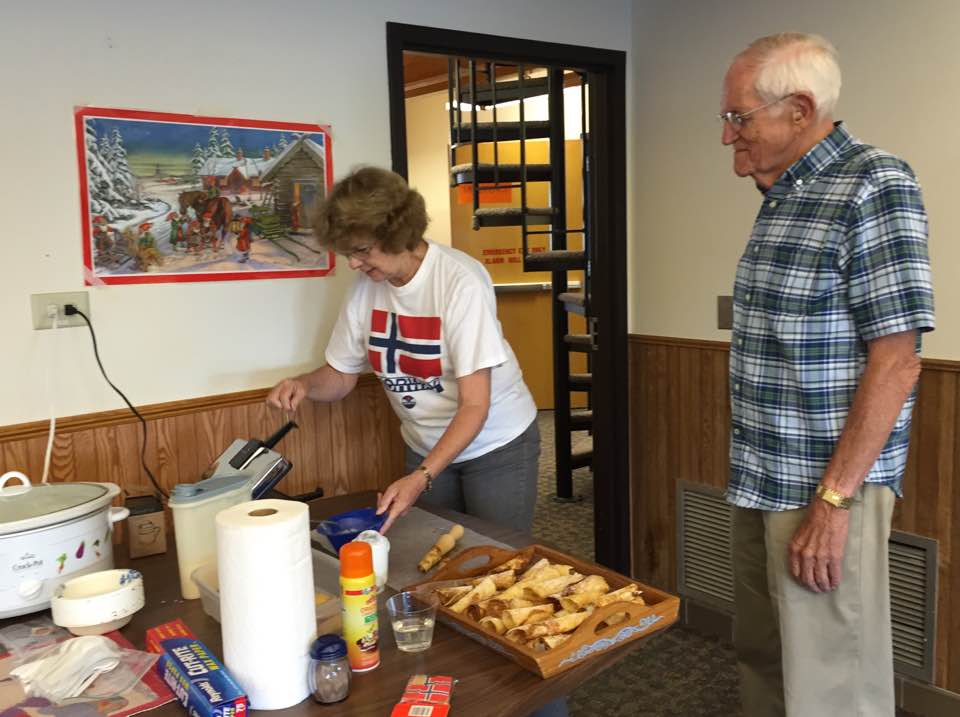 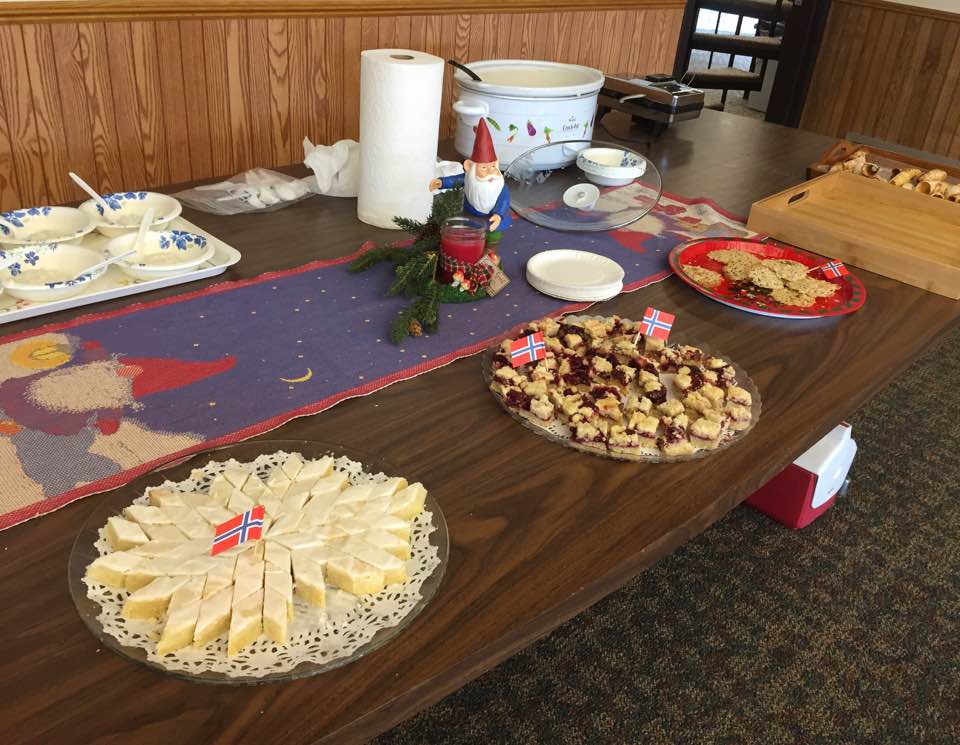 Serving Rice Cream, fresh krumkake and seven types of Christmas cookiesHow To Be A Viking Expenses 2016Supplies:	Craft Groups		Hancock fabrics 		fabric for tunics, helmets & Hnefatafl boards	$121.57		Hobby Lobby	markers, paint, craft supplies, clay			$13.10		Ground Effects (rune stones)					$12.99		Jewel 	 (Food for snacks)						$20.73		Walmart  (Food, paper products and craft supplies)		$76.54                                                                                                                                                                                                                                                   								     Room Rental ($60.00 per day) 					$50.00 library donation	Waived by the libraryDonated Food: 4  - jars of lingonberry jelly @3.99 =2 - 16 oz. of Gietøst cheese @ $14.59 =3 – 8 oz. of almond paste @ $4.99 Lefse ingredientsLingonberry Bar ingredientsPepperkake ingredientsKransekake ingredientsKrumkake ingredientsRice crispy treat ingredients6 bottles of saft @$5.00 per bottleCrisp breadTOTAL:  $303.13